           GUIA PRÁCTICA N°2  ARTES VISUALES       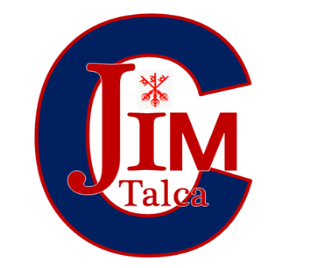 La ilustración… es la acción y efecto de ilustrar (dibujar, adornar). El término permite nombrar al dibujo, estampa o grabado que adorna, documenta o decora un libro. Por ejemplo: “Este libro tiene una bonita ilustración de un unicornio”, “Las ilustraciones de mi última novela fueron realizadas por una artista francesa”. “Quiero un libro con ilustraciones de animales para regalarle a mi hijo”.Estimados y estimadas los quiero a invitar a generar un proyecto visual, este debe ser claro y generar un impacto, pueden utilizar palabras de apoyo (máximo 1 viñeta).Ejemplos: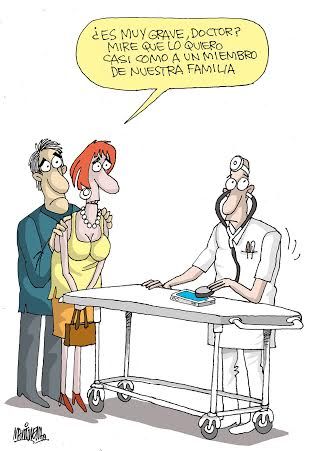 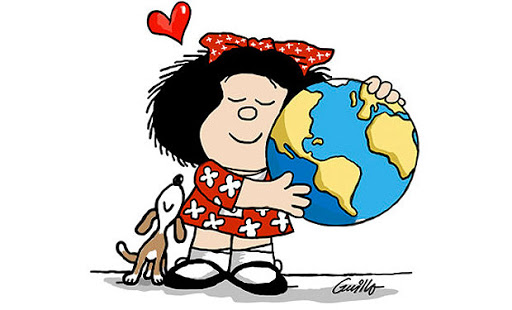 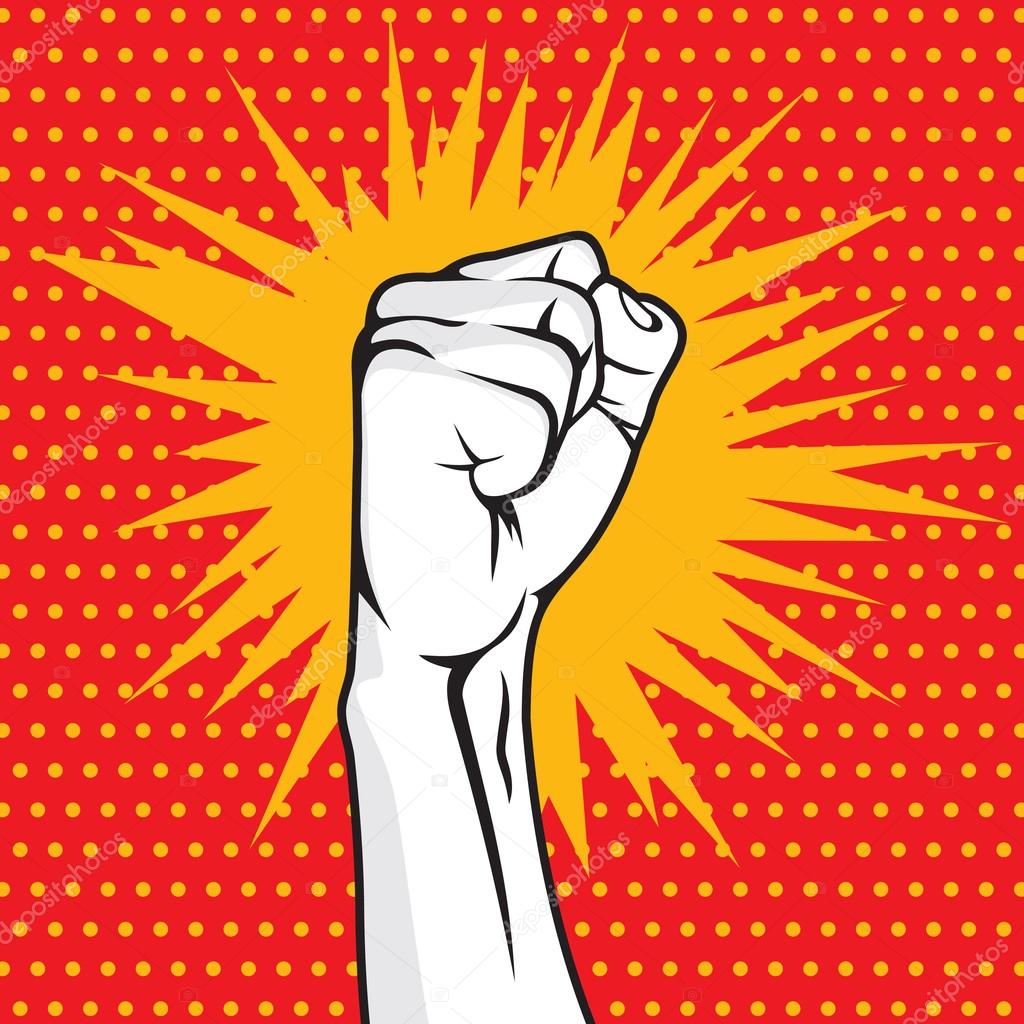 NOMBRE ALUMNO:CURSO: 4° medioFecha de entrega: 30 abril 2020Fecha de entrega: 30 abril 2020Unidad n°1 Experimentando y decidiendo para crearUnidad n°1 Experimentando y decidiendo para crearOBJETIVO: generar un impacto visual por medio de una ilustración.OBJETIVO: generar un impacto visual por medio de una ilustración.